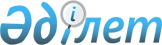 Об утверждении регионального перечня приоритетных видов спорта в Кызылординской области на 2020-2021 годы
					
			С истёкшим сроком
			
			
		
					Постановление акимата Кызылординской области от 29 ноября 2019 года № 107. Зарегистрировано Департаментом юстиции Кызылординской области 29 ноября 2019 года № 6997. Прекращено действие в связи с истечением срока
      В соответствии с подпунктом 20-5) пункта 1 статьи 8 Закона Республики Казахстан от 3 июля 2014 года "О физической культуре и спорте" и протоколом республиканской комиссии № 2 от 3 октября 2019 года по ранжированию видов спорта в Республике Казахстан акимат Кызылординской области ПОСТАНОВЛЯЕТ:
      1. Утвердить региональный перечень приоритетных видов спорта в Кызылординской области на 2020-2021 годы согласно приложению к настоящему постановлению.
      2. Государственному учреждению "Управление физической культуры и спорта Кызылординской области" принять меры, вытекающие из настоящего постановления.
      3. Контроль за исполнением настоящего постановления возложить на заместителя акима Кызылординской области Байкадамова Н.С.
      4. Настоящее постановление вводится в действие с 1 января 2020 года и подлежит официальному опубликованию. Региональный перечень приоритетных видов спорта в Кызылординской области на 2020-2021 годы
					© 2012. РГП на ПХВ «Институт законодательства и правовой информации Республики Казахстан» Министерства юстиции Республики Казахстан
				
      Аким Кызылординской области

К. Искаков

       "СОГЛАСОВАНО"Министерство культуры и спортаРеспублики Казахстан
Приложение к постановлению акимата Кызылординской области от "29" ноября 2019 года № 107
Наиме-нование группы
№
Наиме-нование неолим-пийских видов спорта
Наиме-нование летних олим-пийских видов спорта
Наиме-нование зимних олим-пийских видов спорта
Наиме-нование нацио-нальных видов спорта
Наиме-нование паралим-пийских видов спорта
Группа "А"
1.
Универ-сальный бой
Теяжелая атлетика
Фигурное катание на коньках
Жекпе-жек
Танцы на колясках
Группа "А"
2.
Борьба на поясах
Бокс (мужчины, женщины)
Казак куреси
Дзюдо
Группа "А"
3.
Кикбок-синг
Дзюдо
Тогыз-кумалак
Легкая атлетика
Группа "А"
4.
Шахматы
Таеквондо WTF
Пляжный волейбол
Группа "А"
5.
Самбо
Борьба вольная (мужчины, женщины)
Армре-стлинг
Группа "А"
6.
Ушу
Борьба греко-римская
Волейбол сидя
Группа "А"
7.
Каратэ WKF
Пулевая стрельба
Группа "А"
8.
Гандбол
Пауэр-лифтинг
Группа "А"
9.
Стендовая стрельба
Насто-льный теннис
Группа "А"
10.
Гребля на байдарках и каноэ
Группа "В"
1.
Грэпплинг UWW
Баскетбол
Шорт-трек
Ауда-рыспак
Группа "В"
2.
Каратэ киоку-шинкай-кан
Велоси-педный спорт
Асык ату
Группа "В"
3.
ММА смешаные боевые искусства
Легкая атлетика
Кокпар
Группа "В"
4.
Муай-тай
Плавание
Группа "В"
5.
Панк-ратион
Класси-ческий волейбол
Группа "В"
6.
Пауэр-лифтинг
Хоккей на траве
Группа "В"
7.
Совре-менное пятиборье
Группа "В"
8.
Теннис
Группа "В"
9.
Настольный теннис
Группа "В"
10.
Футбол
Группа "С"
1.
Боевое самбо
Бадминтон
Байге
Группа "С"
2.
Спор-тивный танец
Гимнастика художес-твенная
Хоккей с шайбой
Жамбы ату
Группа "С"
3.
Гиревой спорт
Пулевая стрельба
Тенге илу
Группа "С"
4.
Шашки
Стритбол
Группа "С"
5.
Джиу-джитсу
Триатлон
Группа "С"
6.
Армре-стлинг
Группа "С"
7.
Руко-пашный бой
Группа "С"
8.
Прези-дентское много-борье
Группа "С"
9.
Спор-тивный туризм
Группа "С"
10.
Таеквон-до GTF
Группа "С"
11.
Футзал
Группа "С"
12.
Мини-футбол
Группа "С"
13.
Баскетбол (Сурдо)
Группа "С"
14.
Волейбол (Сурдо)
Группа "С"
15.
Шашки (Сурдо)
Группа "С"
16.
Вольная борьба (Сурдо)
Группа "С"
17.
Насто-льный теннис (Сурдо)
Группа "С"
18.
Шахмат (Сурдо)
Группа "С"
19.
Мини-футбол (Сурдо)